                                                                                                                                             ПРОЄКТ	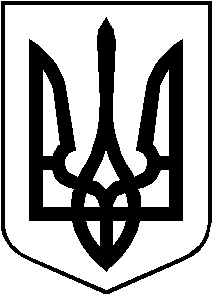 РОЖИЩЕНСЬКА МІСЬКА радаЛУЦЬКОГО РАЙОНУ ВОЛИНСЬКОЇ ОБЛАСТІвосьмого скликанняРІШЕННЯ                              2022 року                                                                            № 25/ Про передачу основних засобів з балансуРожищенської міської ради на баланс комунальної установи «Територіальний центр соціального обслуговування (надання соціальних послуг)» Рожищенської міської ради        Відповідно до статті 60 Закону України «Про місцеве самоврядування в Україні», враховуючи клопотання комунальної установи «Територіальний центр соціального обслуговування (надання соціальних послуг)» Рожищенської міської ради від 27.09.2022 №249/01-06, рекомендації постійної комісії з питань комунальної власності, житлово - комунального господарства та благоустрою, енергозбереження та транспорту, будівництва та архітектури від ___ 2022 року № ___ , міська рада ВИРІШИЛА:Передати з балансу Рожищенської міської ради на баланс комунальної установи «Територіальний центр соціального обслуговування (надання соціальних послуг)» Рожищенської міської ради основні засоби згідно додатка.Комунальній установі «Територіальний центр соціального обслуговування (надання соціальних послуг)» Рожищенської міської ради  та відділу бухгалтерського обліку та звітності Рожищенської міської ради здійснити необхідні організаційно - правові заходи щодо приймання-передачі основних засобів згідно з чинним законодавством.Контроль за виконанням цього рішення покласти на постійну комісію з питань комунальної власності, житлово-комунального господарства та благоустрою, енергозбереження та транспорту, будівництва та архітектури.Міський голова						            Вячеслав ПОЛІЩУКВойтович ОленаСтороженко Олена                                                                                                                 Додаток                                                                                                                  до рішення міської ради         від ____2022 року №_____№ з/пНайменуванняДата введення в експлуатаціюІнвентарний номерКількість (шт.)Первісна балансова вартість (грн)Залишкова балансова вартість (грн)1.Бензиновий генератор GUCBIR GENERATOR GJB9500-E15.09.20221046303097139998,7339998,73